Відповідно до статті 93 Конституції України в порядку законодавчої ініціативи подається на розгляд Верховної Ради України проект Закону України "Про внесення змін до Закону України "Про загальнообов'язкове державне пенсійне страхування" щодо встановлення розміру мінімальної пенсії за віком на рівні мінімальної заробітної плати, підвищення розмірів трудових пенсій внаслідок збільшення величини оцінки одного року страхового стажу, зменшення пенсійного віку та страхового стажу", як доопрацьований до проекту закону реєстр. № 4041-1.Доповідати зазначений законопроект на пленарному засіданні Верховної Ради України буде народний депутат України Королевська Н.Ю. - заступник голови Комітету Верховної Ради України з питань соціальної політики та захисту прав ветеранів.Додаток в електронному вигляді: проект Закону України – на 2 арк.пояснювальна записка – на 4 арк.порівняльна таблиця – на 10 арк.проект Постанови Верховної Ради України – на 1 арк.Народний депутат України                                                  Королевська Н.Ю.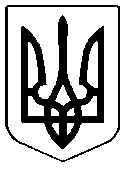 НАРОДНИЙ ДЕПУТАТ УКРАЇНИУкраїна, 01008, м. Київ, вул. М. Грушевського, буд. 5Верховна Рада України